.Intro: 8 countsSECTION 1 [1-8] Walk Forward R-L, Mambo Step RF forward with an heel slide LF,  LF back, RF Coaster Triple StepSECTION 2 [9-16] LF Forward, 1/4 L and Point RF to right, 1/4 L and Point RF to right, RF Forward, LF Mambo Step Forward and Hitch, RF Coaster StepSECTION 3 [17-24] LF Forward, Point RF to Right, RF Forward, Rock Step LF to left, Cross & Back, & (Total 3/4 L), Cross Shuffle  LRLSECTION 4 [25-32] Rock Step RF to right, Rock Step RF cross in front, Rock Step RF to right, Rock Step RF cross Behind LF, Big Step RF to right , Slide L heel, & Cross ShuffleSECTION 5 [33-40] Walk Forward L-R with 1/2L, Rock Step LF forward, LF back, 1/2R RF Forward, Triple Step Forward LRLRESTART: ON WALL 3 (starting at 6H), LF beside RF and start again (You will then be facing 9H)SECTION 6 [41 -48] RF Rock Step Forward, RF Coaster Step, Walk R,L Triple Step FULL TURN-RESTART: ON WALL 3 (starting at 6H)  Dance the 36 first counts and, after the rock step,put LF beside RF and start again - You will be facing 9H- FINAL Wall7 Starting face to 12H... At the end replece the FULL turn by 3/4L to finish face to 12HTHANK YOU  to dance my choreographies and to add them to your playlists .. That's the best gift that a choreographer can recieveWith GRATITUDE Guylaine xx (gbourdages@hotmail.com)Southbound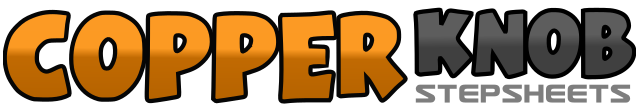 .......Count:48Wall:4Level:Intermediate.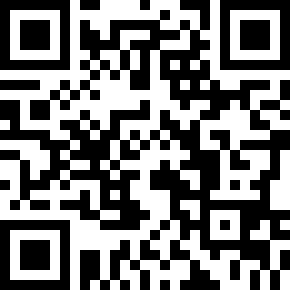 Choreographer:Guylaine Bourdages (CAN) - September 2018Guylaine Bourdages (CAN) - September 2018Guylaine Bourdages (CAN) - September 2018Guylaine Bourdages (CAN) - September 2018Guylaine Bourdages (CAN) - September 2018.Music:Southbound - Carrie Underwood : (Album: Cry Pretty)Southbound - Carrie Underwood : (Album: Cry Pretty)Southbound - Carrie Underwood : (Album: Cry Pretty)Southbound - Carrie Underwood : (Album: Cry Pretty)Southbound - Carrie Underwood : (Album: Cry Pretty)........1-2Walk Forward RF (1), LF(2)3&4RF Forward (3), Recover on LF (&), RF back and slide Left Heel (4)5-6&LF back (5), RF back(6), LF beside RF (&)7&8RF Forward(7), LF beside RF (&), RF Forward (8)1-4LF Forward (1), 1/4L Point RF to right (2) (9H), 1/4L Point RF to right (3), RF Forward(4) (6H)5&6LF Forward (5), Recover on RF (&), LF Back and Hitch Right Knee (6)7&8RF back (7), LF beside RF (&), RF Forward (8)1-2LF Forward (1), Point RF to right (2)3&4RF Forward (3), LF to left (&), Recover on RF(4)5&6&LF cross in front of RF (5), RF to right (&),LF cross behind RF (6), RF to right (&) (total 3/4L)  (9H)7&8LF cross in front of RF (7), RF to right (&),LF cross in front of RF (8)1&2&RF to right (1), Recover on LF (&), RF cross in front of LF (2), Recover on LF (&)3&4&RF to right (3), Recover on LF (&), RF cross behind LF (4), Recover on LF (&)5-6Big Step RF to right  (5), Slide Left Heel (6)&7&8LF beside RF (&), RF cross in front of RF (7), LF to left (&),RF cross in front of RF (8)1-4Walk Forward L-R (1-2) with 1/2L, LF Forward (3), Recover on RF (4) (3H)5-6LF back (5), Pivot 1/2R and RF forward (6)  (9H)7&8LF Forward (7), RF beside LF (&), LF Forward (8)1-2RF Forward (1), Recover on LF (2)3-4RF back (3), LF beside RF (&), RF Forward (4)5-8Walk Forward LF (5), RF (6) (Start to turn Left) etand Triple Step LRL On place with Full Turn Left  (7&8)  (9H)